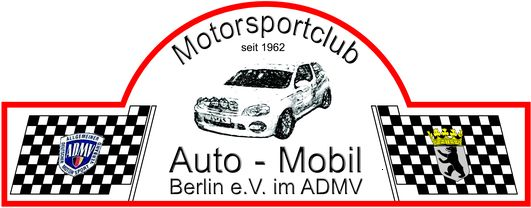 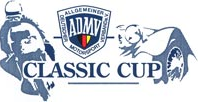  KurzausschreibungADMV RCB 2022Racing Classic Bärwalder SeeDer MC Auto-Mobil Berlin e.V. im ADMVveranstaltet am 24. September 2022 am Bärwalder See einen Wertungslauf zum ADMV Classic Cup 2022. Die Veranstaltung ist als lizenzfreie Breitensportveranstaltung vom ADMV unter der Nummer LF/22/2021 	genehmigt.Diese Klassen werden als Wertungslauf CC gemäß aktueller Ausschreibung des  Classic-Cups ausgeschrieben: 1	2.1/2.2	3.1/3.2	      4.1/4.2	5.1/5.2/5.3	8	9	10Je nach Nennergebnis wird die Zusammenlegung von Klassen erfolgen.Gefahren wird ein asphaltierter Rundkurs von ca. 1 km Länge.Rahmenzeitplan:23.09.2022 	ab 15.30 Einlass, ab 17.00 Papier- /Technische Abnahme 			Aufbau Fahrerlager24.09.2022 	Fahrerbesprechung gegebenenfalls auch als Aushang			ab 08.00 Uhr – 18.00 Uhr Training und Läufe, 			Siegerehrung ab ca. 19.00 UhrDer verbindliche Zeitplan wird mit der Nennbestätigung bekannt gegeben und kann gegebenenfalls durch Aushang auch am Veranstaltungstag aktualisiert werden.Nenngeldüberweisung:bis 30.08.2022 auf das Konto:Empfänger: 	MC Auto-Mobil Berlin	Mittelbrandenburgische Sparkasse	IBAN  DE 31160500001066004583	BIC WELADED1PMBBetreff: „CC 2022 + Namen+Klasse“	Achtung: bei Sammelüberweisung alle Namen angeben!Fahrer, die keine ADMV- Adventure- oder Premium 1- Mitgliedschaft, Sportfahrerdirektmitgliedschaft, Sportausweis oder gültige private Motorsport-versicherung vorweisen können, sind verpflichtet, eine Tagesunfallversicherung vor Ort abzuschließen.Nennanschrift: 	admv.rcb@gmx.de     oder MC „Automobil“ Berlin e.V.,c/o A. Olzmann, Peenestraße 24, 12524 BerlinNenngeld:Autos:	 bis Nennschluss 30.08.:   120,- €   	+ 10,- € Umweltpauschale			 Nachnennung:	       140,- €   	+ 10,- € Umweltpauschale		Motorräder: 			Bis Nennschluss 30.08.:     110,- € 	 + 10,- € Umweltpauschale			Nachnennung:		        130,- € 	 + 10,- € Umweltpauschale		Doppelstarter: 		zzgl.  50,- € 		 pro zusätzlichem FahrzeugNachnennungen finden nur in einzelnen, berechtigten Ausnahmefällen Beachtung.Das Nenngeld beinhaltet die Transpondernutzung (gegen Kaution); jeder Fahrer erhält Zugangsberechtigungen für 4 Personen und max. 2 Fahrzeuge. Aktive Helfer der Veranstaltung sind nicht inbegriffen.Ausnahmen müssen im Vorab angefragt werden.Die der dann aktuellen Lage angepassten Hygienebestimmungen werden mit der Nennbestätigung verschickt und gegebenenfalls per Aushang aktualisiert.Ist bis zum 30.08.2022 das zur Finanzierung benötigte Startgeld nicht eingegangen, so behält sich der Veranstalter die Absage der Veranstaltung bei Rückzahlung der Nenngelder vor.Stromanschlüsse und Sanitäranlagen sind auf dem Gelände nur sehr begrenzt vorhanden.Es besteht die Möglichkeit der kulinarischen Versorgung auf dem Gelände durch einen Imbissbesitzer.Wir bitten zur Sicherung zukünftiger Veranstaltungen, davon regen Gebrauch zu machen.Das Unterlegen von Umweltplanen ist für alle Teilnehmer Pflicht! Zuwiderhandlungen werden mit einem Strafgeld von 200,- € belegt und führen gegebenenfalls zum Ausschluss von der Veranstaltung.Die vor Ort geltenden brandschutztechnischen Bestimmungen sind einzuhalten.Der Platz ist nach Veranstaltungsende sauber und müllfrei zu übergeben.Datenschutzerklärung:Sie gestatten dem Veranstalter mit Abgabe der Nennung, Bilder/Fotos, auf denenSie im Rahmen dieser Veranstaltung zu sehen sind, auf der Internetseite des Veranstalter-clubs zu veröffentlichen. Sie können jedoch jederzeit die Löschung dieser Daten verlangen. Sollten Sie auf eine Urheberrechtsverletzung oder Verletzung Ihrer Persönlichkeitsrechte aufmerksam werden, bitten wir um einen entsprechenden Hinweis. Bei Bekanntwerden von Rechtsverletzungen werden derartige Inhalte umgehend entfernt.Sportrechtlich gilt die Ausschreibung gemäß ADMV – Vordruck MC Automobil Berlin e.V. im ADMV	Berlin, 03.08.2022